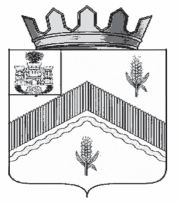 РОССИЙСКАЯ ФЕДЕРАЦИЯ     ОРЛОВСКАЯ ОБЛАСТЬЗАЛЕГОЩЕНСКИЙ РАЙОН ОКТЯБРЬСКИЙ СЕЛЬСКИЙ СОВЕТ НАРОДНЫХ ДЕПУТАТОВР Е Ш Е Н И Е   27 апреля 2023 года                                                                            №   50с.АрхангельскоеОб исполнении бюджета Октябрьского сельскогопоселения Залегощенского района Орловской области за 1 квартал 2023 годаЗаслушав информацию ведущего специалиста  администрации Октябрьского сельского поселения  об исполнении бюджета Октябрьского сельского поселения Залегощенского района Орловской области за 1 квартал  2022 года, Октябрьский сельский  Совет народных депутатов РЕШИЛ:1. Информацию об исполнении бюджета за  1 квартал  2023 годапринять к сведению.Глава сельского поселения                                                     А.В.Леонов